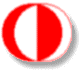 						           T.C.                                                      27/02/2019ORTA DOĞU TEKNİK ÜNİVERSİTESİYAPI İŞLERİ VE TEKNİK DAİRE BAŞKANLIĞISatın Alma BirimiİŞİN ADI: ELEKTRİK İŞLETME MÜDÜRLÜĞÜNE MALZEME ALIMI	Yapı İşleri ve Teknik Daire Başkanlığınca, “ELEKTRİK İŞLETME MÜDÜRLÜĞÜNE Y.G MMMH MALZEME ALIMI” İşi Doğrudan Temin (22/d)  ile yaptırılacaktır. İlgililerin Başkanlığımız Satın Alma Birimine(Veli YEŞİLSU –312 210 61 66) 05.03.2019 Salı günü Saat 14:00’ a kadar tekliflerini sunmaları rica olunur.NOT: 1-Saat 14:00’denan sonra gelen Teklifler Değerlendirmeye alınmayacaktır.2- İstekliler teklif zarflarında Teknik Şartnameyi de bulundurmak zorundadır.3- Teknik Şartnamede  “Okudum. Kabul ediyorum” ibaresi, firma kaşesi ve imzası olmalıdır.Saygılarımla.	Açıklama: Teknik bilgi Elektrik İşletme Müdürlüğü’nde İbrahim ERSOY ’tarafından verilecektir.             Tel:312 210 37 37Cahit KÖKSALAraştırmacıSatın Alma Birim YöneticisiS.NOMALZEMENİN CİNSİMİKTARIBİRİMİ1YÜK AYIRICILI GİRİŞ ÇIKIŞ HÜCRESİ(MOTORLU)1ADET2YÜK AYIRICI+SİGORTA BİRLEŞİĞİ TRANSFORMATÖR KORUMA1ADET